Name: __________________________________________			Date: _________________________How Many M&M’s Can Fit?Goal: Students will understand how to find the volume of given objects using the formula provided.Objectives:Given the materials, students will find the volume of the given object, which in this case is a cylinder.Using the volume, students will figure out how many M&M’s fill up the object.Using this information, students will understand that the volume and the number of M&M’s per object go hand in hand.Materials:A little review:
Definition of volume: the amount of space that a substance or object occupies, or that is enclosed within a container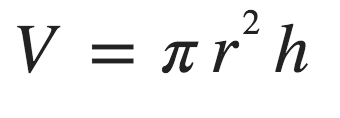 The formula for the volume of a cylinder is: Where:         r= the radius and h= heightQuestions:1) Find the volume below: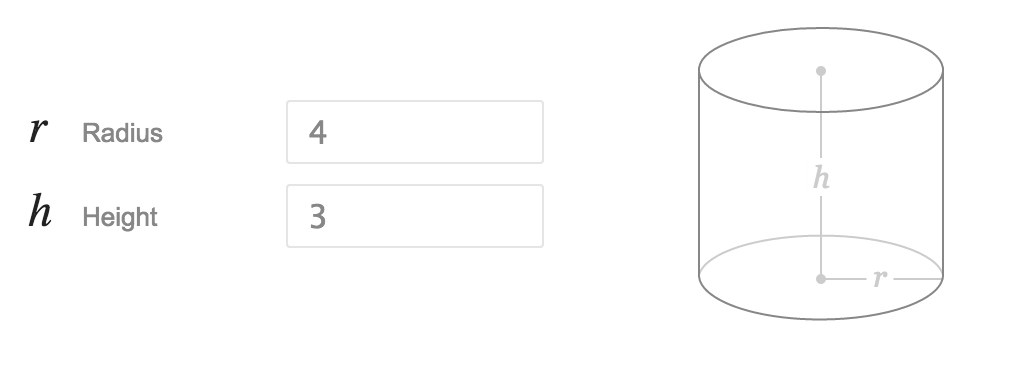 Steps:FIND THE DIMENSIONS OF YOUR CYLINDERPLUG IN DIMENSIONS INTO THE VOLUME OF A CYLINDER FORMULAFIND THE VOLUME AND LABEL APPROPRIATELY FILL THE CYLINDER WITH M&M’SCOUNT THE M&M’S AND GRAPH!THINK ABOUT THE RELATIONSHIP BETWEEN THE VOLUME AND NUMBER OF M&MS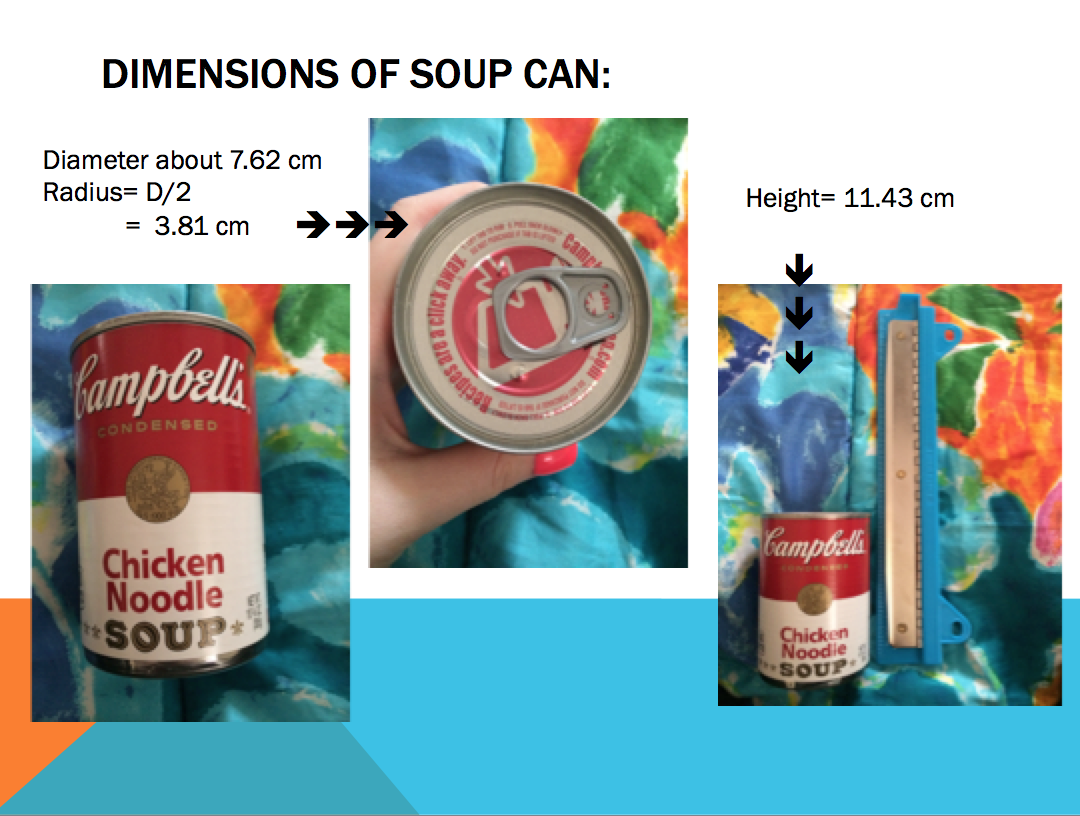 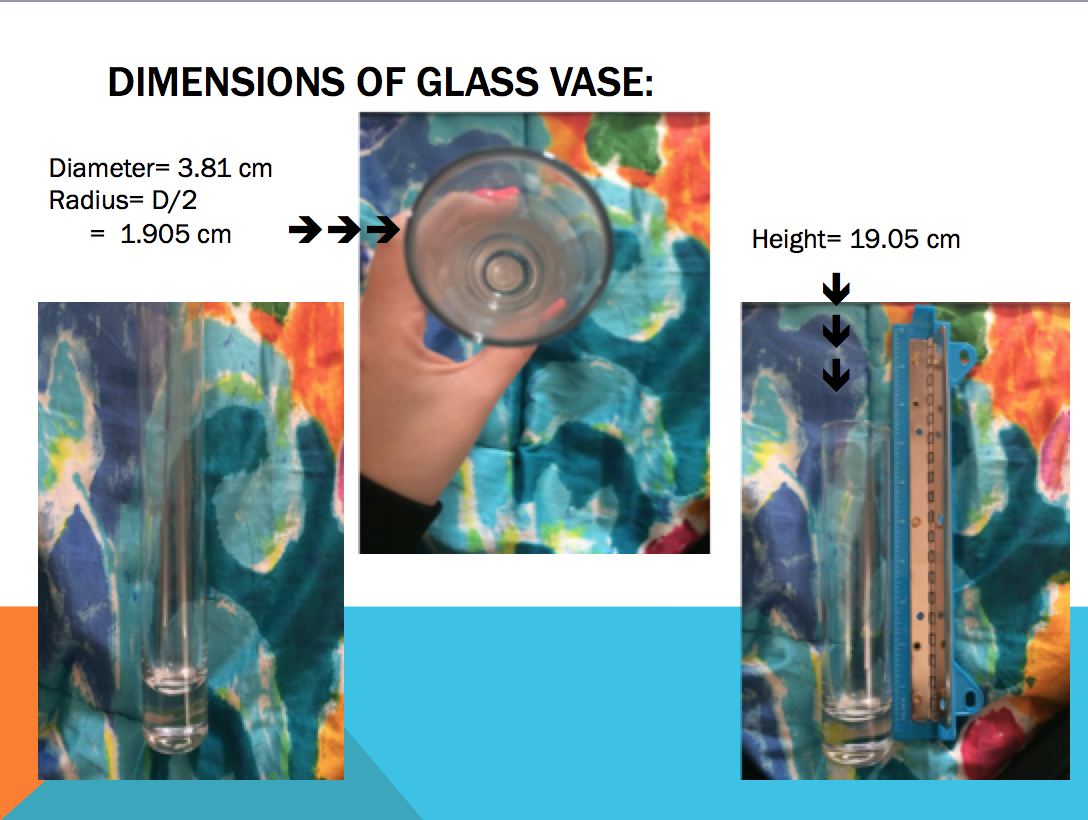 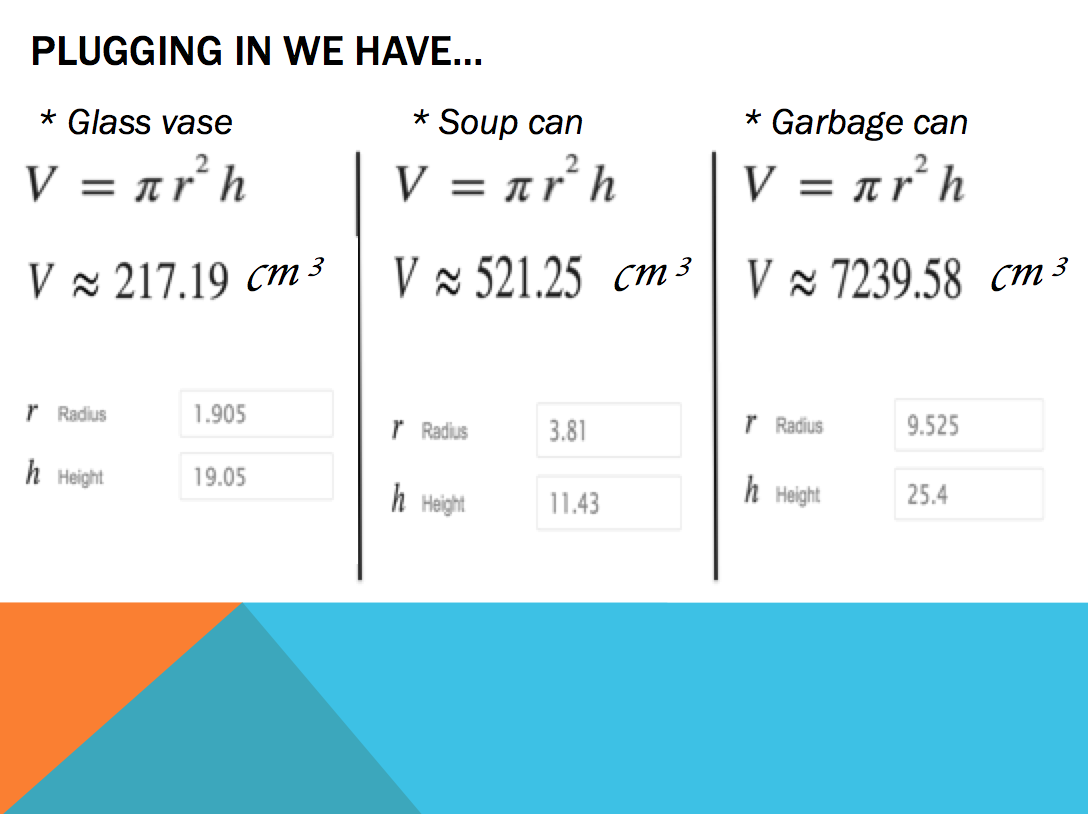 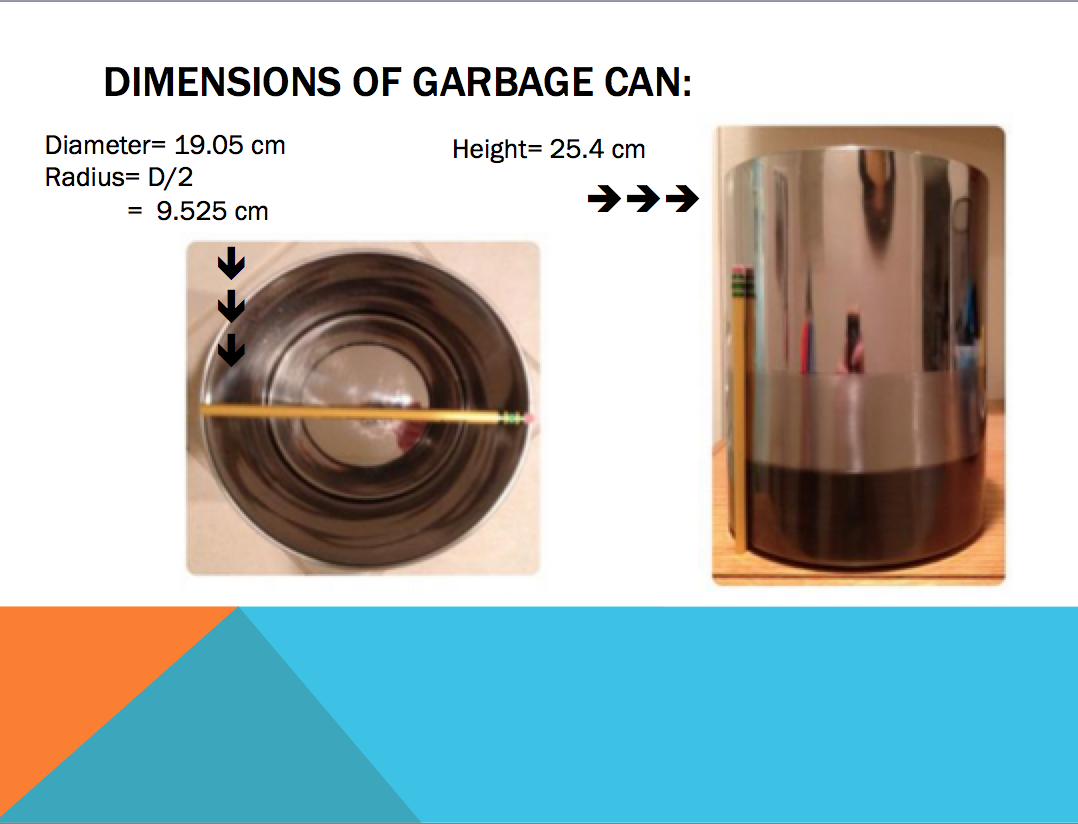 Cylinder objectsSmall glass flower vaseEmpty can of soupGarbage can (clean obviously )FormulasM&M’sGraphing paperRuler Calculator